欢迎加入中山教师考编群，群号：532663598，考情、招聘信息早知道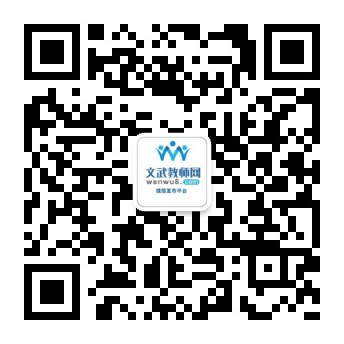 附件1:东区2019年招聘公办中小学编外聘用制教师岗位表序号学段招聘岗位招聘人数资格条件1初中语文教师61.取得与所聘岗位相对应的教师资格证。2.具有大学本科及以上学历（应届毕业生还应具有学士及以上学位）。3.取得普通话等级证书（语文科需二级甲等以上，其他科目需二级乙等以上）。4.男教师年龄在45周岁以下、女教师年龄在40周岁以下（具有中小学高级教师职称或特别优秀的应聘者，年龄可适当放宽，原则上男教师年龄不超过50周岁、女教师年龄不超过45周岁）。2初中数学教师61.取得与所聘岗位相对应的教师资格证。2.具有大学本科及以上学历（应届毕业生还应具有学士及以上学位）。3.取得普通话等级证书（语文科需二级甲等以上，其他科目需二级乙等以上）。4.男教师年龄在45周岁以下、女教师年龄在40周岁以下（具有中小学高级教师职称或特别优秀的应聘者，年龄可适当放宽，原则上男教师年龄不超过50周岁、女教师年龄不超过45周岁）。3初中英语教师21.取得与所聘岗位相对应的教师资格证。2.具有大学本科及以上学历（应届毕业生还应具有学士及以上学位）。3.取得普通话等级证书（语文科需二级甲等以上，其他科目需二级乙等以上）。4.男教师年龄在45周岁以下、女教师年龄在40周岁以下（具有中小学高级教师职称或特别优秀的应聘者，年龄可适当放宽，原则上男教师年龄不超过50周岁、女教师年龄不超过45周岁）。4初中生物教师11.取得与所聘岗位相对应的教师资格证。2.具有大学本科及以上学历（应届毕业生还应具有学士及以上学位）。3.取得普通话等级证书（语文科需二级甲等以上，其他科目需二级乙等以上）。4.男教师年龄在45周岁以下、女教师年龄在40周岁以下（具有中小学高级教师职称或特别优秀的应聘者，年龄可适当放宽，原则上男教师年龄不超过50周岁、女教师年龄不超过45周岁）。5初中历史教师11.取得与所聘岗位相对应的教师资格证。2.具有大学本科及以上学历（应届毕业生还应具有学士及以上学位）。3.取得普通话等级证书（语文科需二级甲等以上，其他科目需二级乙等以上）。4.男教师年龄在45周岁以下、女教师年龄在40周岁以下（具有中小学高级教师职称或特别优秀的应聘者，年龄可适当放宽，原则上男教师年龄不超过50周岁、女教师年龄不超过45周岁）。6初中美术教师11.取得与所聘岗位相对应的教师资格证。2.具有大学本科及以上学历（应届毕业生还应具有学士及以上学位）。3.取得普通话等级证书（语文科需二级甲等以上，其他科目需二级乙等以上）。4.男教师年龄在45周岁以下、女教师年龄在40周岁以下（具有中小学高级教师职称或特别优秀的应聘者，年龄可适当放宽，原则上男教师年龄不超过50周岁、女教师年龄不超过45周岁）。7初中物理教师21.取得与所聘岗位相对应的教师资格证。2.具有大学本科及以上学历（应届毕业生还应具有学士及以上学位）。3.取得普通话等级证书（语文科需二级甲等以上，其他科目需二级乙等以上）。4.男教师年龄在45周岁以下、女教师年龄在40周岁以下（具有中小学高级教师职称或特别优秀的应聘者，年龄可适当放宽，原则上男教师年龄不超过50周岁、女教师年龄不超过45周岁）。8初中化学教师11.取得与所聘岗位相对应的教师资格证。2.具有大学本科及以上学历（应届毕业生还应具有学士及以上学位）。3.取得普通话等级证书（语文科需二级甲等以上，其他科目需二级乙等以上）。4.男教师年龄在45周岁以下、女教师年龄在40周岁以下（具有中小学高级教师职称或特别优秀的应聘者，年龄可适当放宽，原则上男教师年龄不超过50周岁、女教师年龄不超过45周岁）。9初中体育教师21.取得与所聘岗位相对应的教师资格证。2.具有大学本科及以上学历（应届毕业生还应具有学士及以上学位）。3.取得普通话等级证书（语文科需二级甲等以上，其他科目需二级乙等以上）。4.男教师年龄在45周岁以下、女教师年龄在40周岁以下（具有中小学高级教师职称或特别优秀的应聘者，年龄可适当放宽，原则上男教师年龄不超过50周岁、女教师年龄不超过45周岁）。10小学语文教师301.取得与所聘岗位相对应的教师资格证。2.具有大学本科及以上学历（应届毕业生还应具有学士及以上学位）。3.取得普通话等级证书（语文科需二级甲等以上，其他科目需二级乙等以上）。4.男教师年龄在45周岁以下、女教师年龄在40周岁以下（具有中小学高级教师职称或特别优秀的应聘者，年龄可适当放宽，原则上男教师年龄不超过50周岁、女教师年龄不超过45周岁）。11小学数学教师131.取得与所聘岗位相对应的教师资格证。2.具有大学本科及以上学历（应届毕业生还应具有学士及以上学位）。3.取得普通话等级证书（语文科需二级甲等以上，其他科目需二级乙等以上）。4.男教师年龄在45周岁以下、女教师年龄在40周岁以下（具有中小学高级教师职称或特别优秀的应聘者，年龄可适当放宽，原则上男教师年龄不超过50周岁、女教师年龄不超过45周岁）。12小学英语教师41.取得与所聘岗位相对应的教师资格证。2.具有大学本科及以上学历（应届毕业生还应具有学士及以上学位）。3.取得普通话等级证书（语文科需二级甲等以上，其他科目需二级乙等以上）。4.男教师年龄在45周岁以下、女教师年龄在40周岁以下（具有中小学高级教师职称或特别优秀的应聘者，年龄可适当放宽，原则上男教师年龄不超过50周岁、女教师年龄不超过45周岁）。13小学科学教师31.取得与所聘岗位相对应的教师资格证。2.具有大学本科及以上学历（应届毕业生还应具有学士及以上学位）。3.取得普通话等级证书（语文科需二级甲等以上，其他科目需二级乙等以上）。4.男教师年龄在45周岁以下、女教师年龄在40周岁以下（具有中小学高级教师职称或特别优秀的应聘者，年龄可适当放宽，原则上男教师年龄不超过50周岁、女教师年龄不超过45周岁）。14小学体育教师71.取得与所聘岗位相对应的教师资格证。2.具有大学本科及以上学历（应届毕业生还应具有学士及以上学位）。3.取得普通话等级证书（语文科需二级甲等以上，其他科目需二级乙等以上）。4.男教师年龄在45周岁以下、女教师年龄在40周岁以下（具有中小学高级教师职称或特别优秀的应聘者，年龄可适当放宽，原则上男教师年龄不超过50周岁、女教师年龄不超过45周岁）。15小学音乐教师71.取得与所聘岗位相对应的教师资格证。2.具有大学本科及以上学历（应届毕业生还应具有学士及以上学位）。3.取得普通话等级证书（语文科需二级甲等以上，其他科目需二级乙等以上）。4.男教师年龄在45周岁以下、女教师年龄在40周岁以下（具有中小学高级教师职称或特别优秀的应聘者，年龄可适当放宽，原则上男教师年龄不超过50周岁、女教师年龄不超过45周岁）。16小学美术教师91.取得与所聘岗位相对应的教师资格证。2.具有大学本科及以上学历（应届毕业生还应具有学士及以上学位）。3.取得普通话等级证书（语文科需二级甲等以上，其他科目需二级乙等以上）。4.男教师年龄在45周岁以下、女教师年龄在40周岁以下（具有中小学高级教师职称或特别优秀的应聘者，年龄可适当放宽，原则上男教师年龄不超过50周岁、女教师年龄不超过45周岁）。17小学书法教师11.取得与所聘岗位相对应的教师资格证。2.具有大学本科及以上学历（应届毕业生还应具有学士及以上学位）。3.取得普通话等级证书（语文科需二级甲等以上，其他科目需二级乙等以上）。4.男教师年龄在45周岁以下、女教师年龄在40周岁以下（具有中小学高级教师职称或特别优秀的应聘者，年龄可适当放宽，原则上男教师年龄不超过50周岁、女教师年龄不超过45周岁）。18小学心理健康教育教师21.取得与所聘岗位相对应的教师资格证。2.具有大学本科及以上学历（应届毕业生还应具有学士及以上学位）。3.取得普通话等级证书（语文科需二级甲等以上，其他科目需二级乙等以上）。4.男教师年龄在45周岁以下、女教师年龄在40周岁以下（具有中小学高级教师职称或特别优秀的应聘者，年龄可适当放宽，原则上男教师年龄不超过50周岁、女教师年龄不超过45周岁）。19小学卫生与健康教师11.取得与所聘岗位相对应的教师资格证。2.具有大学本科及以上学历（应届毕业生还应具有学士及以上学位）。3.取得普通话等级证书（语文科需二级甲等以上，其他科目需二级乙等以上）。4.男教师年龄在45周岁以下、女教师年龄在40周岁以下（具有中小学高级教师职称或特别优秀的应聘者，年龄可适当放宽，原则上男教师年龄不超过50周岁、女教师年龄不超过45周岁）。20小学信息技术教师11.取得与所聘岗位相对应的教师资格证。2.具有大学本科及以上学历（应届毕业生还应具有学士及以上学位）。3.取得普通话等级证书（语文科需二级甲等以上，其他科目需二级乙等以上）。4.男教师年龄在45周岁以下、女教师年龄在40周岁以下（具有中小学高级教师职称或特别优秀的应聘者，年龄可适当放宽，原则上男教师年龄不超过50周岁、女教师年龄不超过45周岁）。合计合计合计1001.取得与所聘岗位相对应的教师资格证。2.具有大学本科及以上学历（应届毕业生还应具有学士及以上学位）。3.取得普通话等级证书（语文科需二级甲等以上，其他科目需二级乙等以上）。4.男教师年龄在45周岁以下、女教师年龄在40周岁以下（具有中小学高级教师职称或特别优秀的应聘者，年龄可适当放宽，原则上男教师年龄不超过50周岁、女教师年龄不超过45周岁）。